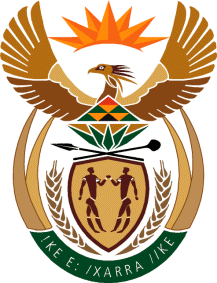 MINISTRY OF TOURISMREPUBLIC OF SOUTH AFRICAPrivate Bag X424, Pretoria, 0001, South Africa. Tel. (+27 12) 444 6780, Fax (+27 12) 444 7027Private Bag X9154, Cape Town, 8000, South Africa. Tel. (+27 21) 469 5800, Fax: (+27 21) 465 3216Ref: TM 2/1/1/10NATIONAL ASSEMBLY:QUESTION FOR WRITTEN REPLY:Ms A Matshobeni (EFF) to ask the Minister of Tourism:Whether he and/or his department has bought advertising space in The New Age in the (a)2012-13, (b) 2013-14 and (c) 2014-15 financial years; if so, (i) what number of times and (ii) for what amount in each specified financial year?		NW263EREPLY: 2012-13:   No2013-14:   No2014-15:   NoQuestion Number:     259Date of Publication:   19 February 2016NA IQP Number:         2Date of Reply:             26 February 2016